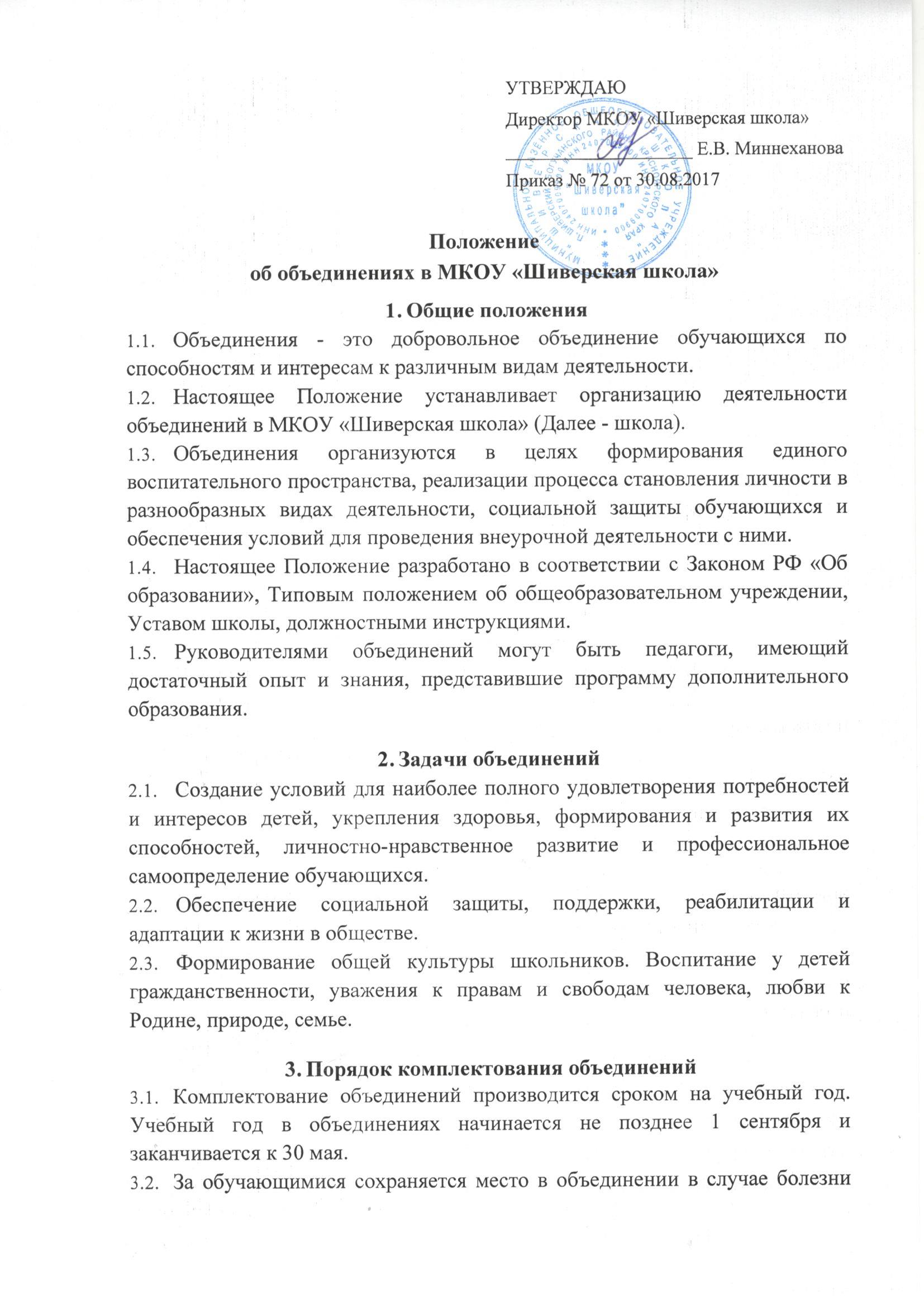 или прохождения санаторно-курортного лечения.3.3.   Руководитель объединения своевременно предоставляет информацию заместителю директора по воспитательной работе, классным руководителям о списочных изменениях в составе объединения.Списочный состав объединений зависит от направления деятельности и программы объединений и может составлять от 10 и более человек.Каждый обучающийся имеет право заниматься в объединениях разной направленности.Порядок организации деятельности объединенийЗанятия в объединениях проводятся согласно расписанию, которое составляется до начала занятий объединений в учебных корпусах и филиалах школы. Изменение расписания занятий производится по заявлению руководителя объединения.Работа объединений осуществляется на основе программ. При разработке программы объединений руководители могут пользоваться примерными типовыми (рекомендованными Министерством образования РФ) программами, программами учреждений дополнительного образования, модифицированными или разрабатывать самостоятельно авторские программы.В соответствии с программой объединения занятия могут проводиться как со всем составом группы, так и по подгруппам или индивидуально.Воспитанники объединений принимают участие в массовых мероприятиях школы, участвуют в конкурсах.Управление объединениямиРуководитель объединения назначается и освобождается приказом директора школы.Руководитель объединения планирует и организует деятельность обучающихся (воспитанников) в объединении, проводит занятия в соответствии санитарно - гигиеническим нормам, правилам техники безопасности и охраны труда, отвечает за жизнь и здоровье обучающихся (воспитанников).Общее руководство работой объединений осуществляется заместителем директора по воспитательной работе в соответствии с должностной инструкцией и приказом директора школы.Итоги работы объединенийИтогом работы объединений является:творческий отчет объединений художественно-эстетического цикла (участие в смотрах, конкурсах по профилю работы, подготовка и проведение отчетных выставок, концертов и т.п.);участие обучающихся предметных объединений в олимпиадах, научно- практических конференциях, конкурсах научных и творческих работ школьников и т.п.;участие обучающихся, посещающих спортивные секции, в спортивных соревнованиях различного уровня.Контроль за работой объединенийКонтроль за работой объединений, ведением документации руководителем объединения возлагается на заместителя директора по воспитательной работе.Заместитель директора по воспитательной работе не реже 1 раза в четверть проверяет состояние журнала учета работы руководителя объединения.Документация руководителя объединенияЖурнал, заполненный в соответствии с требованиями.Программа работы объединения.